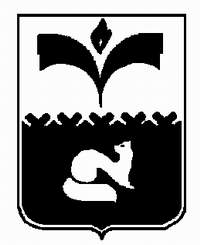 ДУМА ГОРОДА ПОКАЧИХАНТЫ-МАНСИЙСКОГО АВТОНОМНОГО ОКРУГА – ЮГРЫРЕШЕНИЕот 19.02.2021								                №4Рассмотрев проект решения Думы города Покачи «О внесении изменений в Порядок предоставления гарантий лицам, замещающим муниципальные должности на постоянной основе в городе Покачи, утверждённый решением Думы города Покачи от 13.06.2018 №47 «О Порядке предоставления гарантий лицам, замещающим муниципальные должности в городе Покачи», в соответствии с частью 3.1 статьи 24.1 Устава города Покачи, Дума города ПокачиРЕШИЛА:1. Внести в Порядок предоставления гарантий лицам, замещающим муниципальные должности на постоянной основе в городе Покачи, утверждённый решением Думы города Покачи от 13.06.2018 №47 «О Порядке предоставления гарантий лицам, замещающим муниципальные должности в городе Покачи» (газета «Покачевский вестник» от 22.06.2018 №25), с изменениями от 23.04.2019 №21 (газета «Покачёвский вестник» от 26.04.2019 №16), от 20.06.2019 №41 (газета «Покачёвский вестник» от 28.06.2019 №25), от 06.03.2020 №8 (газета «Покачёвский вестник» от 13.03.2020 №10) (далее-Порядок) следующие изменения:1) статью 14 Порядка дополнить частью 27 следующего содержания:«27. В случае изменения сроков командировки либо отмены командировки, лицу, замещающему муниципальную должность, возмещаются фактически произведённые расходы, связанные с покупкой, обменом и сдачей проездных документов, в том числе невозвратных и не подлежащих обмену проездных документов, а так же по бронированию жилого помещения.Возмещение производится по распоряжению администрации города Покачи главе города Покачи, распоряжению председателя Думы города Покачи председателю Думы города Покачи, на основании их личного заявления.».2. Опубликовать настоящее решение в газете «Покачёвский вестник».3. Настоящее решение вступает в силу после официального опубликования и распространяет своё действие на правоотношения, возникшие с 30.03.2020.4. Контроль за выполнением решения возложить на постоянную комиссию Думы города Покачи седьмого созыва по бюджету, налогам, финансовым вопросам и соблюдению законности (председатель Ю.И.Медведев). Принято Думой города Покачи        16.02.2021 годаО внесении изменений в Порядок предоставления гарантий лицам, замещающим муниципальные должности на постоянной основе в городе Покачи, утверждённый решением Думы города Покачи от 13.06.2018 №47 «О Порядке предоставления гарантий лицам, замещающим муниципальные должности в городе Покачи»Глава города Покачи В.И. Степура__________________________ Председатель Думы города Покачи А.С.Руденко___________________________